Krizové centrum Pardubice, SKP-CENTRUM, o.p.s.ledna 2022 otevíráme novou sociální službu Krizové centrum Pardubice.Mohou se na nás obrátit všichni od 16 let věku, kteří se ocitli v obtížné životní situaci, kterou nemohou zvládnout vlastními silami.Jedná se zejména o následující situace:  ztráta blízké osobysebevražedné myšlenky svědectví – dopravní nehody změna psychického stavu krize identityživotní změna – strach (např. mateřství, svatba, změna/ztráta  zaměstnání apod.)úzkost a stres přechod do jiného životního období (např. návrat do práce, odchod do důchodu apod.)vývojová krize  akutní partnerské či osobní problémy (např. rozvod, šikana apod.)vážné onemocnění nebo úraz …..Služba bude sídlit na adrese, Erno Košťála 1013, Pardubice 530 12 Telefonní kontakt: 608 432 117  E-mail: kc.pardubice@skp-centrum.cz Služby jsou poskytovány ZDARMA.Provozní dobaPo	9:00 – 12:00 telefonické poradenství,           12:00 – 16:00 osobní konzultaceÚt	9:00 – 14:00 telefonické poradenstvíSt	9:00 – 17:00 osobní konzultaceČt	9:00 – 13:00 osobní konzultacePá	9:00 – 13:00 osobní konzultace                                                                                            Mgr. Iva Bandžuchová                                                                                                   Koordinátorka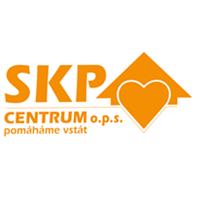 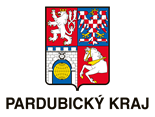 